Об утверждении перечня должностей муниципальной службыКонтрольно-счетной палаты города Омска, при назначении на которые граждане и при замещении которых муниципальные служащие обязаны представлять сведения о своих доходах, об имуществе и обязательствах имущественного характера, а также сведения о доходах, об имуществе и обязательствах имущественного характера своих супруги (супруга) и несовершеннолетних детей, а также при замещении которых муниципальные служащие обязаны предоставлять сведения о своих расходах, а также о расходах своих супруги (супруга) и несовершеннолетних детейВ соответствии с Федеральным законом от 25.12.2008 № 273-ФЗ «О противодействии коррупции», Федеральным законом от 02.03.2007 № 25-ФЗ «О муниципальной службе в Российской Федерации», Федеральным законом от 03.12.2012 № 230-ФЗ «О контроле за соответствием расходов лиц, замещающих государственные должности, и иных лиц их доходам», статьей 2 Решения Омского городского Совета от 22.07.2009 № 268 «Об утверждении перечня должностей муниципальной службы города Омска, при назначении на которые граждане и при замещении которых муниципальные служащие обязаны представлять сведения о своих доходах, об имуществе и обязательствах имущественного характера, а также сведения о доходах, об имуществе и обязательствах имущественного характера своих супруги (супруга) и несовершеннолетних детей, а также сведения о расходах» п р и к а з ы в а ю:1. Утвердить перечень должностей муниципальных служащих Контрольно-счетной палаты города Омска, при назначении на которые граждане и при замещении которых муниципальные служащие обязаны представлять сведения о своих доходах, об имуществе и обязательствах имущественного характера, а также сведения о доходах, об имуществе и обязательствах имущественного характера своих супруги (супруга) и несовершеннолетних детей, а также при замещении которых муниципальные служащие обязаны предоставлять сведения о своих расходах, а также о расходах своих супруги (супруга) и несовершеннолетних детей (далее - Перечень), согласно приложению к настоящему приказу.2. Признать утратившим силу приказ Председателя Контрольно-счетной палаты города Омска от 01.04.2022 № 7/2-О «Об утверждении перечня должностей муниципальной службы Контрольно-счетной палаты города Омска, при назначении на которые граждане и при замещении которых муниципальные служащие обязаны представлять сведения о своих доходах, расходах, об имуществе и обязательствах имущественного характера, а также сведения о доходах, расходах, об имуществе и обязательствах имущественного характера своих супруги (супруга) и несовершеннолетних детей».3. Начальнику управления правового и кадрового обеспечения КСП         г. Омска Казак И.В. ознакомить с настоящим приказом под роспись лиц, замещающих должности муниципальной службы в Контрольно счетной палате города Омска, согласно Перечню.Председатель                                                                                                      И.В. ЛенПриложение к приказу Председателя Контрольно-счетной палаты города Омскаот «29» декабря № 119-ОПЕРЕЧЕНЬдолжностей муниципальных служащих Контрольно-счетной палаты города Омска, при назначении на которые граждане и при замещении которых муниципальные служащие обязаны представлять сведения о своих доходах, расходах, об имуществе и обязательствах имущественного характера, а также сведения о доходах, расходах, об имуществе и обязательствах имущественного характера своих супруги (супруга) и несовершеннолетних детей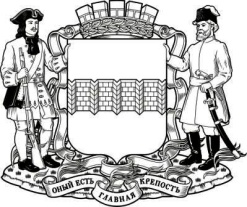 КОНТРОЛЬНО – СЧЕТНАЯ  ПАЛАТА  ГОРОДА  ОМСКА(КСП г. Омска)П Р И К А З29.12.2022                                                                                                        № 119-Ог. Омск1. Начальник управления-инспектор Контрольно-счетной палаты города Омска.2. Начальник управления аудита и контроля в сфере закупок  Контрольно-счетной палаты города Омска.3. Заместитель начальника управления аудита и контроля в сфере закупок  Контрольно-счетной палаты города Омска.4. Консультант управления аудита и контроля в сфере закупок Контрольно-счетной палаты города Омска.5. Начальник управления правового и кадрового обеспечения Контрольно-счетной палаты города Омска.6. Заместитель начальника управления правового и кадрового обеспечения Контрольно-счетной палаты города Омска 7. Консультант управления правового и кадрового обеспечения Контрольно-счетной палаты города Омска.8. Начальник управления делами-главный бухгалтер Контрольно-счетной палаты города Омска.9. Заместитель начальника управления делами Контрольно-счетной палаты города Омска.10. Консультант управления делами Контрольно-счетной палаты города Омска._______________